UMW/AZ/PN-124/20				                       	            Wrocław, 20.11.2020 r.WYNIK dla części 1 i 5NAZWA POSTĘPOWANIA  Dostawa sprzętu laboratoryjnego na potrzeby jednostek Uniwersytetu Medycznego we Wrocławiu.Uniwersytet Medyczny we Wrocławiu dziękuje Wykonawcy za udział w ww. postępowaniu.Zgodnie z art. 92 ustawy z dnia 29 stycznia 2004 r. Prawa zamówień publicznych (tekst jedn. – 
Dz. U. z 2019 r., poz. 1843 z późn. zm.), zwanej dalej „Pzp”, zawiadamiamy o jego wyniku w części 2 i 4 zamówienia.Część 1 	Demineralizator na potrzeby Katedry i Zakładu Chemii Fizycznej i BiofizykiKryteriami oceny ofert były: Cena realizacji przedmiotu zamówienia – 60 %,Termin realizacji przedmiotu zamówienia – 40 %,Złożone oferty.Ofertę złożyli następujący Wykonawcy, wymienieni w poniższej tabeli: Informacja o Wykonawcach, którzy zostali wykluczeni z postępowania.Wykonawcy, który złożyli oferty, nie zostali wykluczeni z postępowania.Informacja o Wykonawcach, których oferty zostały odrzucone i o powodach odrzucenia oferty.Treść złożonych ofert odpowiada treści SIWZ; oferty nie podlegają odrzuceniu.Wybór najkorzystniejszej oferty.Jako najkorzystniejszą wybrano ofertę Wykonawcy:Agata Siwek Labopol, Polwaterul. Zawiła 55B, 30-390 KrakówOferta Wykonawcy została wybrana jako najkorzystniejsza uzyskując najwyższą liczbę punktów na podstawie kryteriów oceny określonych w Siwz. Treść oferty najkorzystniejszej odpowiada treści Siwz, oferta nie podlega odrzuceniu. Wykonawca nie został wykluczony z postępowania..Część 5  Biureta cyfrowa na potrzeby Katedry i Zakładu Chemii Fizycznej i Biofizyki, Wydział FarmaceutycznyKryteriami oceny ofert były: Cena realizacji przedmiotu zamówienia – 60 %,Termin realizacji przedmiotu zamówienia – 40 %,Złożone oferty.Ofertę złożyli następujący Wykonawcy, wymienieni w poniższej tabeli: Informacja o Wykonawcach, którzy zostali wykluczeni z postępowania.Wykonawcy, który złożyli oferty, nie zostali wykluczeni z postępowania.Informacja o Wykonawcach, których oferty zostały odrzucone i o powodach odrzucenia oferty.Treść złożonych ofert odpowiada treści SIWZ; oferty nie podlegają odrzuceniu.Wybór najkorzystniejszej oferty.Jako najkorzystniejszą wybrano ofertę Wykonawcy:DONCERV Wojciech Kacaul. Michała Spisaka 31, 02-495 WarszawaOferta Wykonawcy została wybrana jako najkorzystniejsza uzyskując najwyższą liczbę punktów na podstawie kryteriów oceny określonych w Siwz. Treść oferty najkorzystniejszej odpowiada treści Siwz, oferta nie podlega odrzuceniu. Wykonawca nie został wykluczony z postępowania.Zatwierdzamz upoważnienia Rektora UMWp.o. Zastępcy Kanclerza ds. Zarządzania Infrastrukturą UMW  /-/mgr Czesław Olczyk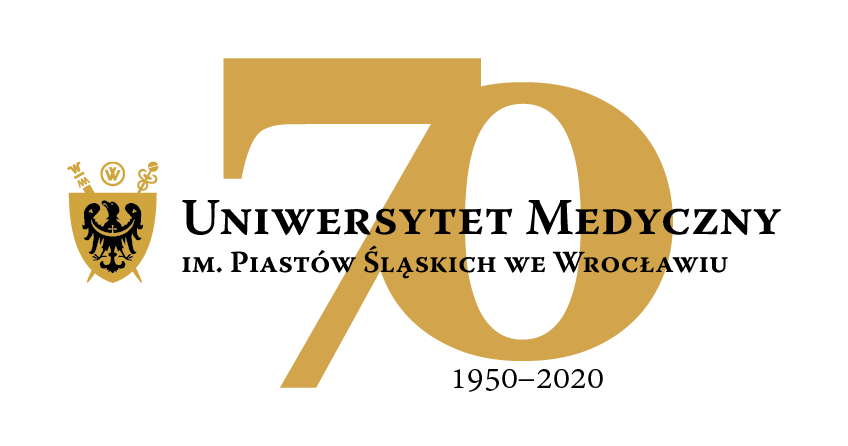 50-367 Wrocław, Wybrzeże L. Pasteura 1Dział Zamówień Publicznych UMWUl. Marcinkowskiego 2-6, 50-368 Wrocławfax 71 / 784-00-45e-mail: joanna.kowalska@umed.wroc.pl50-367 Wrocław, Wybrzeże L. Pasteura 1Dział Zamówień Publicznych UMWUl. Marcinkowskiego 2-6, 50-368 Wrocławfax 71 / 784-00-45e-mail: joanna.kowalska@umed.wroc.plNr ofertyWykonawca, adresCena brutto realizacji przedmiotu zamówieniaTermin realizacji przedmiotu zamówieniaŁączna 
punktacjaNr ofertyWykonawca, adrespunktacjapunktacjaŁączna 
punktacja3Agata Siwek Labopol, Polwaterul. Zawiła 55B30-390 Kraków8 064,18 zł60,00 pkt.do 14.12.2020 r.40,00 pkt.100,006Alchem Grupa Sp. z o.o.Ul. Polna 2187-100 Toruń8 862,83 zł54,59 pkt.do 14.12.2020 r.40,00 pkt.94,59Nr ofertyWykonawca, adresCena brutto realizacji przedmiotu zamówieniaTermin realizacji przedmiotu zamówieniaŁączna 
punktacjaNr ofertyWykonawca, adrespunktacjapunktacjaŁączna 
punktacja5DONCERV Wojciech Kacaul. Michała Spisaka 31,02-495 Warszawa12 669,00 zł60,00 pkt.do 14.12.2020 r.40,00 pkt.100,006Alchem Grupa Sp. z o.o.Ul. Polna 2187-100 Toruń15 067,00 zł50,45 pkt.do 14.12.2020 r.40,00 pkt.90,45